        PROJE BİLGİLERİ         BURSİYER BİLGİLERİ*NOT: Bursiyere ait kimlik fotokopisi, öğrenci belgesi, TÜBİTAK bursiyer onay yazısı, SPAS Müstehaklık Sorgulama Belgesi ve SGK hizmet döküm belgesi bu forma eklenmelidir. 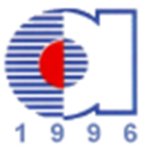 T.C. ATILIM ÜNİVERSİTESİKAMU DESTEKLİ ARAŞTIRMA PROJELERİ BURSİYER SİGORTA BAŞLATMA BİLGİ FORMU*Projenin BaşlığıProje NoProje YürütücüsüDestek Programı İsmi ve Kodu                                                                                             (Örnek: TÜBİTAK ARDEB 1003)                                                                                            (Örnek: TÜBİTAK ARDEB 1003)                                                                                            (Örnek: TÜBİTAK ARDEB 1003)                                                                                            (Örnek: TÜBİTAK ARDEB 1003)                                                                                            (Örnek: TÜBİTAK ARDEB 1003)Proje Başlama TarihiProje Bitiş TarihiSüresi (Ay)Bursiyerlik Başlama TarihiBursiyerlik Bitiş TarihiBursiyerlik Bitiş TarihiBursiyerlik Süresi (Ay)…/…/……(Bu kısım, form Muhasebe birimine teslim edilirken yetkili kişiye sorarak doldurulmalı)…/…/………/…/……Aylık Burs Tutarı (TL)Banka Bilgisi ve IBAN No:Banka Bilgisi ve IBAN No:Adı SoyadıAdı SoyadıTC Kimlik NoTC Kimlik NoMobil TelefonMobil TelefonE-posta AdresiE-posta AdresiDevam Ettiği Öğretim DüzeyiDevam Ettiği Öğretim Düzeyi(   ) Lisans  (   ) Yüksek Lisans  (   ) Doktora  (   ) Sanatta Yeterlik(   ) Lisans  (   ) Yüksek Lisans  (   ) Doktora  (   ) Sanatta Yeterlik(   ) Lisans  (   ) Yüksek Lisans  (   ) Doktora  (   ) Sanatta Yeterlik(   ) Lisans  (   ) Yüksek Lisans  (   ) Doktora  (   ) Sanatta Yeterlik(   ) Lisans  (   ) Yüksek Lisans  (   ) Doktora  (   ) Sanatta YeterlikBursiyer SGK Kapsamında Ücretli Bir İşte çalışıyor mu?  (   ) Evet   (   ) HayırCevabınız EVET ise:    (   ) Devlet Memuru   (   ) Diğer   (   ) Atılım Üniversitesi Araştırma GörevlisiBursiyer SGK Kapsamında Ücretli Bir İşte çalışıyor mu?  (   ) Evet   (   ) HayırCevabınız EVET ise:    (   ) Devlet Memuru   (   ) Diğer   (   ) Atılım Üniversitesi Araştırma GörevlisiBursiyer SGK Kapsamında Ücretli Bir İşte çalışıyor mu?  (   ) Evet   (   ) HayırCevabınız EVET ise:    (   ) Devlet Memuru   (   ) Diğer   (   ) Atılım Üniversitesi Araştırma GörevlisiBursiyer SGK Kapsamında Ücretli Bir İşte çalışıyor mu?  (   ) Evet   (   ) HayırCevabınız EVET ise:    (   ) Devlet Memuru   (   ) Diğer   (   ) Atılım Üniversitesi Araştırma GörevlisiBursiyer SGK Kapsamında Ücretli Bir İşte çalışıyor mu?  (   ) Evet   (   ) HayırCevabınız EVET ise:    (   ) Devlet Memuru   (   ) Diğer   (   ) Atılım Üniversitesi Araştırma GörevlisiBursiyer SGK Kapsamında Ücretli Bir İşte çalışıyor mu?  (   ) Evet   (   ) HayırCevabınız EVET ise:    (   ) Devlet Memuru   (   ) Diğer   (   ) Atılım Üniversitesi Araştırma GörevlisiBursiyer SGK Kapsamında Ücretli Bir İşte çalışıyor mu?  (   ) Evet   (   ) HayırCevabınız EVET ise:    (   ) Devlet Memuru   (   ) Diğer   (   ) Atılım Üniversitesi Araştırma GörevlisiBursiyerin Ebeveynlerinden Dolayı Sağlık Güvencesi Var mı? (   ) Evet   (   ) HayırBursiyerin Ebeveynlerinden Dolayı Sağlık Güvencesi Var mı? (   ) Evet   (   ) HayırBursiyerin Ebeveynlerinden Dolayı Sağlık Güvencesi Var mı? (   ) Evet   (   ) HayırBursiyerin Ebeveynlerinden Dolayı Sağlık Güvencesi Var mı? (   ) Evet   (   ) HayırBursiyerin Ebeveynlerinden Dolayı Sağlık Güvencesi Var mı? (   ) Evet   (   ) HayırBursiyerin Ebeveynlerinden Dolayı Sağlık Güvencesi Var mı? (   ) Evet   (   ) HayırBursiyerin Ebeveynlerinden Dolayı Sağlık Güvencesi Var mı? (   ) Evet   (   ) HayırBursiyerlik Yaptığı Şehirdeki İkamet Adresi: Bursiyerlik Yaptığı Şehirdeki İkamet Adresi: Bursiyerlik Yaptığı Şehirdeki İkamet Adresi: Bursiyerlik Yaptığı Şehirdeki İkamet Adresi: Bursiyerlik Yaptığı Şehirdeki İkamet Adresi: Bursiyerlik Yaptığı Şehirdeki İkamet Adresi: Bursiyerlik Yaptığı Şehirdeki İkamet Adresi: BURSİYER NÜFUS KAYIT BİLGİLERİBURSİYER NÜFUS KAYIT BİLGİLERİBURSİYER NÜFUS KAYIT BİLGİLERİBURSİYER NÜFUS KAYIT BİLGİLERİBURSİYER NÜFUS KAYIT BİLGİLERİBURSİYER NÜFUS KAYIT BİLGİLERİBURSİYER NÜFUS KAYIT BİLGİLERİBaba AdıMahalle- KöyMahalle- KöyAna AdıCilt NoCilt NoDoğum TarihiAile Sıra NoAile Sıra NoDoğum YeriSıra NoSıra NoN.Cüzdan Seri NoVerildiği Nüfus DairesiVerildiği Nüfus DairesiSGK. No.Veriliş NedeniVeriliş NedeniNüfusa Kayıtlı Olduğu İlVeriliş TarihiVeriliş TarihiİlçeAskerlik DurumuAskerlik DurumuBURSİYER BEYANIBURSİYER BEYANIBURSİYER BEYANIBURSİYER BEYANIBURSİYER BEYANIBURSİYER BEYANIBURSİYER BEYANIBursiyer olarak çalıştığım/çalışacağımı taahhüt ettiğim proje kapsamında yukarıda beyan ettiğim bilgilerin doğru olduğunu, yapılacak denetim ve kontrollerde beyanıma dayalı olarak ortaya çıkacak olası tüm yasal sorumlulukları üstlendiğimi bildirir, ilgili proje kapsamında adıma düzenlenecek evrak ve belgelerin beyan ettiğim bilgilere uygun olarak hazırlanması hususunda gereğini arz ederim. …/…/20…   (Bu formun Muhasebe birimine teslim edileceği tarih yazılmalı)Adı Soyadı:İmza:Bursiyer olarak çalıştığım/çalışacağımı taahhüt ettiğim proje kapsamında yukarıda beyan ettiğim bilgilerin doğru olduğunu, yapılacak denetim ve kontrollerde beyanıma dayalı olarak ortaya çıkacak olası tüm yasal sorumlulukları üstlendiğimi bildirir, ilgili proje kapsamında adıma düzenlenecek evrak ve belgelerin beyan ettiğim bilgilere uygun olarak hazırlanması hususunda gereğini arz ederim. …/…/20…   (Bu formun Muhasebe birimine teslim edileceği tarih yazılmalı)Adı Soyadı:İmza:Bursiyer olarak çalıştığım/çalışacağımı taahhüt ettiğim proje kapsamında yukarıda beyan ettiğim bilgilerin doğru olduğunu, yapılacak denetim ve kontrollerde beyanıma dayalı olarak ortaya çıkacak olası tüm yasal sorumlulukları üstlendiğimi bildirir, ilgili proje kapsamında adıma düzenlenecek evrak ve belgelerin beyan ettiğim bilgilere uygun olarak hazırlanması hususunda gereğini arz ederim. …/…/20…   (Bu formun Muhasebe birimine teslim edileceği tarih yazılmalı)Adı Soyadı:İmza:Bursiyer olarak çalıştığım/çalışacağımı taahhüt ettiğim proje kapsamında yukarıda beyan ettiğim bilgilerin doğru olduğunu, yapılacak denetim ve kontrollerde beyanıma dayalı olarak ortaya çıkacak olası tüm yasal sorumlulukları üstlendiğimi bildirir, ilgili proje kapsamında adıma düzenlenecek evrak ve belgelerin beyan ettiğim bilgilere uygun olarak hazırlanması hususunda gereğini arz ederim. …/…/20…   (Bu formun Muhasebe birimine teslim edileceği tarih yazılmalı)Adı Soyadı:İmza:Bursiyer olarak çalıştığım/çalışacağımı taahhüt ettiğim proje kapsamında yukarıda beyan ettiğim bilgilerin doğru olduğunu, yapılacak denetim ve kontrollerde beyanıma dayalı olarak ortaya çıkacak olası tüm yasal sorumlulukları üstlendiğimi bildirir, ilgili proje kapsamında adıma düzenlenecek evrak ve belgelerin beyan ettiğim bilgilere uygun olarak hazırlanması hususunda gereğini arz ederim. …/…/20…   (Bu formun Muhasebe birimine teslim edileceği tarih yazılmalı)Adı Soyadı:İmza:Bursiyer olarak çalıştığım/çalışacağımı taahhüt ettiğim proje kapsamında yukarıda beyan ettiğim bilgilerin doğru olduğunu, yapılacak denetim ve kontrollerde beyanıma dayalı olarak ortaya çıkacak olası tüm yasal sorumlulukları üstlendiğimi bildirir, ilgili proje kapsamında adıma düzenlenecek evrak ve belgelerin beyan ettiğim bilgilere uygun olarak hazırlanması hususunda gereğini arz ederim. …/…/20…   (Bu formun Muhasebe birimine teslim edileceği tarih yazılmalı)Adı Soyadı:İmza:Bursiyer olarak çalıştığım/çalışacağımı taahhüt ettiğim proje kapsamında yukarıda beyan ettiğim bilgilerin doğru olduğunu, yapılacak denetim ve kontrollerde beyanıma dayalı olarak ortaya çıkacak olası tüm yasal sorumlulukları üstlendiğimi bildirir, ilgili proje kapsamında adıma düzenlenecek evrak ve belgelerin beyan ettiğim bilgilere uygun olarak hazırlanması hususunda gereğini arz ederim. …/…/20…   (Bu formun Muhasebe birimine teslim edileceği tarih yazılmalı)Adı Soyadı:İmza:PROJE YÜRÜTÜCÜSÜ BEYANIYürütücüsü bulunduğum proje kapsamında yukarıda verilen bilgilerin doğru olduğunu, yapılacak denetim ve kontrollerde beyanıma dayalı olarak ortaya çıkacak olası tüm yasal ve mali sorumlulukları üstlendiğimi beyan ederim. …/…/20…   (Bu formun Muhasebe birimine teslim edileceği tarih yazılmalı)Proje Yürütücüsü Unvanı-Adı Soyadı:İmza: